Rámcová kupní smlouvaSmluvní stranyKupující: 	Technické služby města Pelhřimova, p.o.Myslotínská 174039301 PelhřimovIČ: 49056689DIČ: CZ49056689Zastoupený ing. Evou Hamrlovou – ředitelkou TSMPZápis v Obchodním rejstříku vedeném Krajským soudem v Českých Budějovicích, oddíl Pr, vložka 1Prodávající:	ASPERA elektro s.r.o.		Křižíkova 734		370 01 České Budějovice		Provozovna Pelhřimov, K Silu 1154, 39301 Pelhřimov		IČ: 07699085		DIČ: CZ07699085		Zastoupený Petrem Silným – jednatelem společnostiZápis v Obchodním rejstříku vedeném Krajským soudem v Českých Budějovicích, oddíl C, vložka 28291Předmět smlouvyPředmětem smlouvy je rámcové ujednání o dodávkách a cenách zboží – ElektromateriálPožadovaný sortiment zboží, tj. typ, množství a termín dodávky bude upřesňován písemnými objednávkami a výdejkami kupujícího Prodávající garantuje slevu ve výši 42 % na zboží z ceny uvedené v maloobchodním ceníku, který je platný v době uskutečnění obchodu a byl předán Kupujícímu a je dostupný na webu prodávajícího www.asperaelektro.cz Ceník se Prodávající zavazuje udržovat v aktuálním a stále platném tvaru.Prodávající prohlašuje, že kvalita dodávaného zboží splňuje požadavky stanovené touto smlouvou. Prodávající se zavazuje, že všechno dodávané zboží splňuje požadavky na zdravotní nezávadnosti a bezpečnost pro lidské zdraví v souladu se zákonem č.22/1997 Sb.Doba trvání smlouvy a místo plněníTato smlouva je uzavírána na dobu určitou – od data podpisu smlouvy do 31.12.2026 případně na dobu vyčerpání rámce této smlouvy, který činí 2.000.000,00 Kč bez DPH (slovy: dvamilionykorunčeských)Místem plnění je sídlo Kupujícího : Technické služby města Pelhřimova, p.o., Myslotínská 1740, Pelhřimov v pracovní době Kupujícího tj. v pracovní dny od 6:00 do 14:00 hod. nebo nejbližší provozovna Prodávajícího. Náklady na dopravu hradí Prodávající.ObjednávkaKupující objednává Zboží ústní nebo písemnou objednávkou. Písemná objednávka je vyžadována v případě, že jednotková cena přesáhne 5.000,-, v případě sloupů VO 10.000,- Kč bez DPH.Písemná objednávka nad 50.000,- Kč bez DPH se řídí následujícími pravidly:Objednávka Kupujícího nad 50.000,- Kč bez DPH musí obsahovat tyto údaje:Nadpis „Objednávka“ a její čísloNázev, sídlo, IČO, DIČ a středisko KupujícíhoNázev, sídlo, IČO, DIČ ProdávajícíhoSpecifikaci Zboží a jeho množstvíPožadovaný termín dodání ZbožíJméno a příjmení zaměstnance Kupujícího, který objednávku vyhotovilPodpis ředitelky TSmPDatum vystavení objednávkyKupující doručí Objednávku Prodávajícímu jedním z následujících způsobů:Písemně na adresu: ASPERA elektro s.r.o., K Silu 1154, 39301 PelhřimovElektronicky na e-mailovou adresu:  objednavkypelhrimov@aspera.czOsobně na prodejnu v Pelhřimově, K Silu 1154Prodávající potvrdí do tří pracovních dnů doručení objednávky krátkou e-mailovou zprávou s textem: „Souhlasíme s objednávkou č. DOrrxxxxx.“ Platnost této objednávky je po jejím zveřejnění v Registru smluv. Zveřejnění provede Kupující a zároveň systém odešle do Datové schránky obou účastníků smlouvy potvrzení o zveřejnění, nebo na e-mail prodávajícího.Dodací podmínkyDodací lhůta Zboží uvedených v Příloze č.2 je 15 pracovních dnů. Pokud nebude dohodnuto jinak.Dokladem o dodání a množstevní přejímce zboží je Dodací list potvrzený zástupci prodávajícího a Kupujícího. Dodací list obsahuje minimálně tyto údaje:Obchodní název, adresa, IČ, DIČ a místo podnikání Prodávajícího a KupujícíhoDatum předání ZbožíJméno zástupce ProdávajícíhoJméno zástupce KupujícíhoSeznam předávaného Zboží, počet a cenaPlatební podmínkyVeškeré ceny jsou uvedeny bez DPH, pokud není výslovně uvedeno jinak.Prodávající vystaví fakturu 1 x za měsíc samostatně za jednotlivá střediska (tj. jedna faktura = jedno středisko), a to vždy podle údajů uvedených na dodacím listu, který potvrdila strana Kupující. Jako přílohy přiloží Prodávající k faktuře jednotlivé Objednávky.Faktura musí obsahovat náležitosti dle obecně závazných právních předpisů.K cenám Zboží a služeb se účtuje DPH dle právních předpisů platných a účinných v den uskutečnění zdanitelného plnění.Splatnost faktury je 14 kalendářních dnů a počítá se od data doručení faktury Kupujícímu.Kupující je oprávněn do data splatnosti vrátit fakturu, která neobsahuje požadované záležitosti nebo obsahuje jiné cenové údaje nebo jiný druh plnění než dohodnuté ve smlouvě s tím, že doba splatnosti nové opravené faktury začíná běžet ode dne jejího doručení Kupujícímu.Součástí každé faktury bude následující text: „Vystavitel tohoto daňového dokladu čestně prohlašuje, že není v insolvenčním ani obdobném řízení, a že se zavazuje zde vyčíslenou DPH uhradit včas a řádně příslušnému správci daně.“Smluvní pokutaV případě, že Prodávající poruší povinnost dodat zboží do dohodnuté doby, zavazuje se zaplatit Kupujícímu smluvní pokutu ve výši 0,5 % z dohodnuté Kupní ceny za každý kalendářní den zpoždění až do splnění povinnosti řádně dodat zboží. Pokud prodlení dodání Zboží je větší než 10 pracovních dnů má Kupující právo pro tento případ od předmětné Dílčí smlouvy odstoupit.V případě, že se Kupující ocitne v prodlení s povinností zaplatit Kupní cenu, zavazuje se Prodávajícímu zaplatit smluvní pokutu ve výši 0,5 % za každý kalendářní den prodlení až do úplného zaplacení dlužné části. Za den úplného zaplacení dlužné části se považuje den odeslání částky z účtu Kupujícího.Smluvní pokuta nemá vliv na náhradu škody a poškozená Smluvní strana má právo požadovat náhradu škody od druhé Smluvní strany v plné výši.Záruky, reklamace a vratky zbožíProdávající prohlašuje, že dodávané zboží je bez právních vad.Prodávající odpovídá za to, že dodané Zboží je v souladu s Objednávkou, má jakost a užitné vlastnosti dílčí kupní smlouvou požadované, odpovídá požadavkům právních předpisů a je dodáno v množství dle Objednávky.Prodávající poskytuje na Zboží záruku na jakost časově vymezenou na 24 měsíců. Tato záruka se nevztahuje na násilné poškození Zboží.  Prodávající je povinen převzít reklamované Zboží a do 14 dnů sdělit Kupujícímu stanovisko k reklamaci a navrhnout řešení. Toto stanovisko musí být předáno Kupujícímu písemně. Kupující odpoví na toto stanovisko do 5 pracovních dnů. Pokud takto neučiní, považuje se, že s navrhovaným řešením Prodávajícího souhlasí.Odstoupení od smlouvyRámcovou kupní smlouvu lze zrušit dohodou nebo vypovědět písemně s jednoměsíční výpovědní lhůtou, která začíná běžet prvním pracovním dnem následujícího měsíce po doručení. Prodávající je oprávněn odstoupit od smlouvy poruší-li Kupující opakovaně ujednání o zaplacení ceny za dodané Zboží nebo poruší jakékoli ustanovení smlouvy Kupující je oprávněn od smlouvy odstoupit, jestliže Prodávající opakovaně nedodrží termíny pro dodávku zboží nebo poruší jakékoli ustanovení smlouvyProhlášení o odstoupení od smlouvy musí být provedeno písemně a musí v něm být uveden důvod odstoupeníOstatní ujednáníJakékoliv změny a doplňky lze provádět pouze po souhlasu obou stran.Nastanou-li u některé ze stran skutečnosti bránící řádnému plnění této smlouvy, je povinna to ihned bez zbytečného odkladu oznámit druhé straně a vyvolat jednání zástupců oprávněných k podpisu smlouvyTato smlouva je vyhotovena ve dvou stejnopisech, z nichž každá smluvní strana obdrží po jednom vyhotoveníVe všech případech, které neřeší ujednání obsažené v této smlouvě, platí příslušná ustanovení Občanského zákoníkuSmluvní strany stvrzují, že plnění z této smlouvy je plněním ve vztahu k veřejnoprávní korporaci a veřejným prostředkům, a tudíž že skutečnosti a údaje uvedené ve smlouvě nejsou obchodním tajemstvímSmluvní strany podpisem této smlouvy dávají souhlas ke zveřejnění osobních údajů ve smlouvě obsažených pro účely uveřejnění smlouvy a metadat smlouvy v registru smluv zřízeném podle zákona č. 340/2015 Sb. o zvláštních podmínkách účinnosti některých smluv, uveřejňování těchto smluv a o registru smluv (zákon o registru smluv). V Registru smluv bude zveřejněna tato Rámcová smlouva a následně všechny Objednávky, které splní podmínky pro uveřejnění. Zveřejnění smlouvy provede Kupující.Tato smlouva a všechny Dílčí smlouvy nabývají platnosti a účinnosti v okamžiku jejího uveřejnění v Registru smluv.Smluvní strany si tuto smlouvu přečetly, souhlasí s jejím obsahem a prohlašují, že nebyla ujednána v tísni ani za jinak jednostranně nevýhodných podmínek. Příloha č.1	Vzor objednávkyV Pelhřimově dne 22.ledna 2024			V ____________ dne …………………...  .  .  .  .  .  .  .  .  .  .  .  .  .  .  .  .  					.  .  .  .  .  .  .  .  .  .  .  .  .  .  .  .  .       Ing. Eva Hamrlová						            Petr Silný         Ředitelka TSMP						   jednatel společnosti	Příloha č.1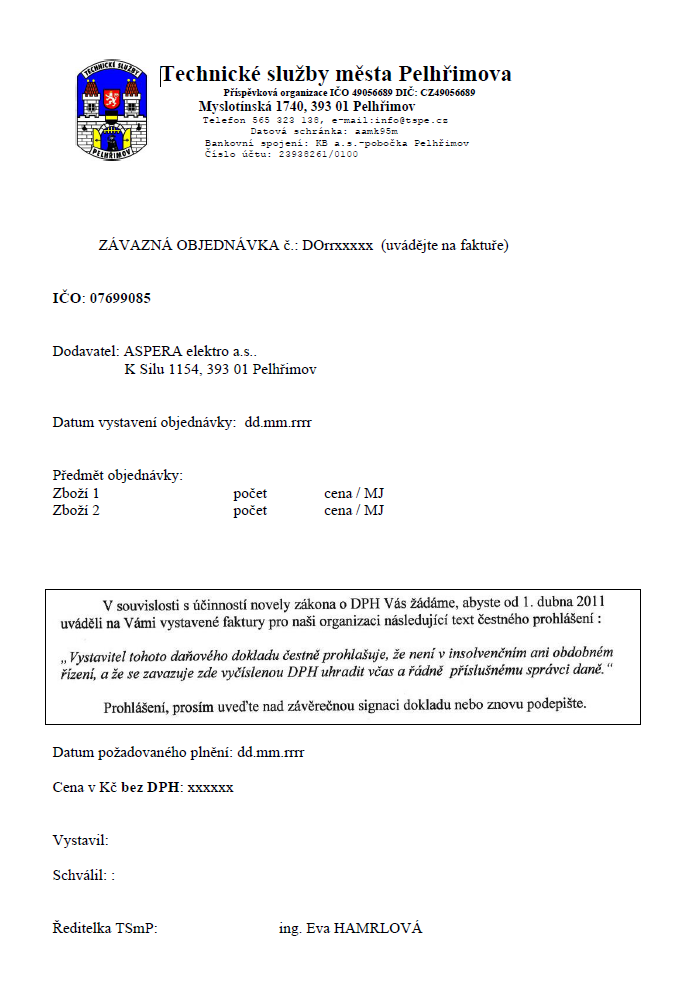 